Tribunale di Castrovillari Giudice Dr.Dott.ssa Carmen Lodovica Bruno          Inizio dell’udienza:ore9.30Pubblico Ministero Dr.        Fine dell’udienza:oreUdienza dibattimentaleXUdienza in camera di consiglioProcedimenti trattati n.25Con RegistrazioneSenza RegistrazioneFonoreg.Num. Progr.N.R.G.T.IMPUTATIREATOTESTIEsito(se vi è stato rinvio specificarne i motivi)oreNum. Progr.R.G.N.R.IMPUTATIREATOTESTIore1312/202109:3012/202109:302495/202109:3023631/201609:303496/202109:3034301/201609:304497/202109:3041744/201709:3051297/201910:005500219/201110:006312/202110:0062/202110:007498/202110:0073724/201810:008499/202110:008176/201910:009137/201910:30974/201710:3010233/201910:30101240/201510:30111166/201910:30113442/201610:30121338/201910:30124537/201610:30131017/201811:00134004/201711:00Num. Progr.N.R.G.T.IMPUTATIREATOTESTIEsito(se vi è stato rinvio specificarne i motivi)oreNum. Progr.R.G.N.R.IMPUTATIREATOTESTIore14155/201911:0014586/201811:0015235/201911:00151861/201611:0016237/201911:00165284/201711:0017412/201611:3017500622/201211:30181786/201611:30182475/201311:3019721/201911:30194097/201511:3020722/201911:30203467/201611:3021389/201812:00216977/201512:0022968/201812:00221813/201512:0023970/201812:002317/201612:0024539/201912:3024815/201712:3025975/201912:3025643/201612:30Il Cancelliere Giuseppe FarinaIl GiudiceDott.ssa Carmen Ludovica Bruno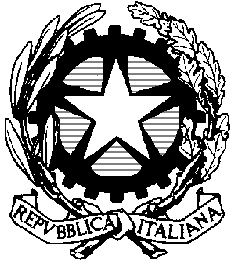 